с. Кичменгский ГородокОб утверждении отчета о результатах приватизации муниципального имущества района за 2019 годВ соответствии с Федеральным законом Российской Федерации от 21.12.2001 года № 178-ФЗ «О приватизации государственного и муниципального имущества», решением Муниципального Собрания от 03.11.2017 года № 6 «Об утверждении правил разработки прогнозного плана (программы) приватизации муниципального имущества», Уставом района, Муниципальное Собрание, РЕШИЛО:1. Утвердить отчет о результатах приватизации муниципального имущества Кичменгско-Городецкого муниципального района за 2019 год (прилагается).2. Решение подлежит размещению на официальном сайте www.torgi.gov.ru в информационно-телекоммуникационной сети «Интернет» и на официальном сайте Кичменгско-Городецкого муниципального района в информационно-телекоммуникационной сети «Интернет», опубликованию в районной газете «Заря Севера». Глава района                                                                                       Л.Н.ДьяковаУтвержденрешением Муниципального СобранияКичменгско-Городецкого муниципального районаот  25.02.2020 года № 206Отчет о результатах приватизации имущества Кичменгско-Городецкого муниципального района за 2019 год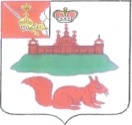 МУНИЦИПАЛЬНОЕ СОБРАНИЕКИЧМЕНГСКО-ГОРОДЕЦКОГО МУНИЦИПАЛЬНОГО РАЙОНАВОЛОГОДСКОЙ ОБЛАСТИМУНИЦИПАЛЬНОЕ СОБРАНИЕКИЧМЕНГСКО-ГОРОДЕЦКОГО МУНИЦИПАЛЬНОГО РАЙОНАВОЛОГОДСКОЙ ОБЛАСТИМУНИЦИПАЛЬНОЕ СОБРАНИЕКИЧМЕНГСКО-ГОРОДЕЦКОГО МУНИЦИПАЛЬНОГО РАЙОНАВОЛОГОДСКОЙ ОБЛАСТИРЕШЕНИЕРЕШЕНИЕРЕШЕНИЕот25.02.2020№206№  п/пНаименование приватизированного имущества, адрес местонахожденияСпособ приватизацииДатаприватизацииЦена сделки в рублях1.Автомашина TOVOTA COROLLA, 2006 года изготовления, VIN JTDBZ28Е500156920 аукцион с подачей предложения о цене имущества в открытой форме22.03.2019   59900=002.Нежилое помещение, кадастровый номер: 35:17:0506002:1171, площадь 11,7 кв.м.Вологодская область, р-н Кичменгско-Городецкий, п. Югский, ул. Садовая, д. 13аукцион с подачей предложения о цене имущества в открытой форме22.03.2019  38325=003.Объект незавершенного строительства, кадастровый номер: 35:17:0101010:50  с земельным участком, кадастровый номер: 35:17:0101010:51, площадь 3476  кв.м.Адрес объекта: Российская Федерация, Вологодская область, Кичменгско-Городецкий муниципальный район, сельское поселение Городецкое, село Кичменгский Городок, улица Центральная, дом 5,  Адрес земельного участка: Российская Федерация, Вологодская область, Кичменгско-Городецкий муниципальный район, сельское поселение Городецкое, село Кичменгский Городок, улица Центральная, д. 5  Продажа имущества посредством публичного предложения24.05.2019  1042950=00ИТОГО:1141175= 00